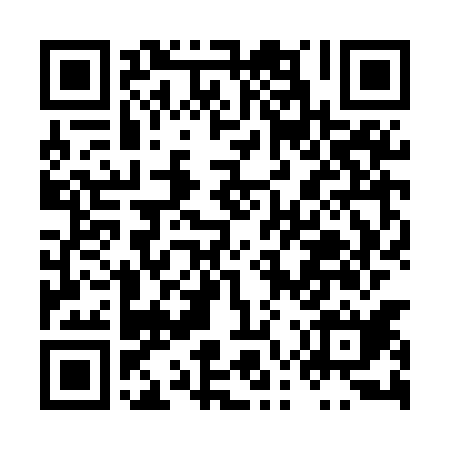 Ramadan times for Politanice, PolandMon 11 Mar 2024 - Wed 10 Apr 2024High Latitude Method: Angle Based RulePrayer Calculation Method: Muslim World LeagueAsar Calculation Method: HanafiPrayer times provided by https://www.salahtimes.comDateDayFajrSuhurSunriseDhuhrAsrIftarMaghribIsha11Mon4:134:136:0511:523:465:415:417:2612Tue4:114:116:0211:523:475:435:437:2713Wed4:094:096:0011:523:485:445:447:2914Thu4:064:065:5811:513:505:465:467:3115Fri4:044:045:5611:513:515:485:487:3316Sat4:014:015:5311:513:535:495:497:3517Sun3:593:595:5111:513:545:515:517:3718Mon3:563:565:4911:503:555:535:537:3919Tue3:543:545:4711:503:575:545:547:4120Wed3:513:515:4411:503:585:565:567:4321Thu3:493:495:4211:493:595:585:587:4522Fri3:463:465:4011:494:015:595:597:4723Sat3:433:435:3811:494:026:016:017:4924Sun3:413:415:3511:494:036:036:037:5125Mon3:383:385:3311:484:056:056:057:5326Tue3:353:355:3111:484:066:066:067:5527Wed3:333:335:2811:484:076:086:087:5728Thu3:303:305:2611:474:086:106:107:5929Fri3:273:275:2411:474:106:116:118:0130Sat3:243:245:2211:474:116:136:138:0331Sun4:224:226:1912:465:127:157:159:051Mon4:194:196:1712:465:137:167:169:072Tue4:164:166:1512:465:147:187:189:093Wed4:134:136:1312:465:167:207:209:124Thu4:104:106:1012:455:177:217:219:145Fri4:074:076:0812:455:187:237:239:166Sat4:054:056:0612:455:197:247:249:187Sun4:024:026:0412:445:207:267:269:218Mon3:593:596:0112:445:227:287:289:239Tue3:563:565:5912:445:237:297:299:2510Wed3:533:535:5712:445:247:317:319:28